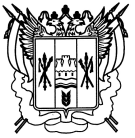 Российская ФедерацияРостовская областьЗаветинский районмуниципальное образование «Заветинское сельское поселение»Собрание депутатов Заветинского сельского поселенияР е ш е н и е           ПринятоСобранием депутатов                                                          14 ноября 2016 года      Рассмотрев предложения  Администрации Заветинского сельского поселения по внесению изменений в решение  Собрания депутатов Заветинского сельского поселения от 28.12.2015 № 140 «О бюджете Заветинского сельского поселения Заветинского района  на 2016 год», в соответствии со статьей 24 Устава муниципального образования «Заветинское сельское поселение», Собрание депутатов Заветинского сельского поселения,РЕШИЛО:1. Внести в решение  Собрания депутатов Заветинского сельского поселения 28.12.2015 № 140 «О бюджете Заветинского сельского поселения Заветинского района  на 2016 год» следующие изменения:  1) в пункте 1:в подпункте 1 цифры «12 286,7» заменить цифрами «47 574,0»;в подпункте 2 цифры «12 286,7» заменить цифрами «47 709,1»;в подпункте 3 цифры «3 904,4» заменить цифрами «4 439,4»;в подпункте 4 цифры «2 124,2» заменить цифрами «4 522,8»;в подпункте 5 цифры «1,1» заменить цифрами «1,7»;2) в пункте 8:в подпункте 1 цифры «3 682,3» заменить цифрами «8 482,8»;в подпункте 4 цифры «620,6» заменить цифрами «30 037,4»;3) приложение 1 изложить в следующей редакции:4) приложение 2 изложить в следующей редакции:6) приложение 8 изложить в следующей редакции:7) приложение 9 изложить в следующей редакции:8) приложением 14 изложить в следующей редакции:Программа  муниципальных внутренних заимствований Заветинского сельского поселения на 2016 год2. Настоящее решение вступает в силу со дня его официального Обнародования.3. Контроль за выполнением настоящего решения возложить на постоянную комиссию по бюджету, налогам и собственности (Е.А. Агапов).Председатель Собрания депутатов –Глава Заветинского сельского поселения                      В.И. Решетников    село Заветное14 ноября 2016 года        №13О внесении  изменений  в  решениеСобрания депутатов  Заветинского сельского поселения от  28.12.2015№ 140   «О бюджете   Заветинского сельского   поселения Заветинскогорайона  на 2016 год»«Приложение 1              к решению Собрания депутатов Заветинского сельского поселения                             «О бюджете   Заветинского сельского поселения Заветинского                                      района на 2016 год»Объем поступлений доходов бюджета Заветинского сельского поселенияОбъем поступлений доходов бюджета Заветинского сельского поселенияОбъем поступлений доходов бюджета Заветинского сельского поселенияОбъем поступлений доходов бюджета Заветинского сельского поселенияЗаветинского района на 2016 годЗаветинского района на 2016 годЗаветинского района на 2016 годЗаветинского района на 2016 годКод бюджетной классификации Российской ФедерацииКод бюджетной классификации Российской ФедерацииНаименование статьи доходовСумма1 00 00000 00 0000 0001 00 00000 00 0000 000НАЛОГОВЫЕ И НЕНАЛОГОВЫЕ ДОХОДЫ8 878,81 01 00000 00 0000 0001 01 00000 00 0000 000НАЛОГИ НА ПРИБЫЛЬ, ДОХОДЫ4 284,71 01 02000 01 0000 1101 01 02000 01 0000 110Налог на доходы физических лиц4 284,71 01 02010 01 0000 1101 01 02010 01 0000 110Налог на доходы физических лиц с доходов, источником которых является налоговый агент, за исключением доходов, в отношении которых исчисление и уплата налога осуществляются в соответствии со статьями 227, 227.1 и 228 Налогового кодекса Российской Федерации4 284,71 03 00000 00 0000 0001 03 00000 00 0000 000НАЛОГИ НА ТОВАРЫ (РАБОТЫ, УСЛУГИ), РЕАЛИЗУЕМЫЕ НА ТЕРРИТОРИИ РОССИЙСКОЙ ФЕДЕРАЦИИ809,31 03 02000 01 0000 1101 03 02000 01 0000 110Акцизы по подакцизным товарам (продукции), производимым на территории Российской Федерации809,31 03 02230 01 0000 1101 03 02230 01 0000 110Доходы от уплаты акцизов на дизельное топливо, подлежащие распределению между бюджетами субъектов Российской Федерации и местными бюджетами с учетом установленных дифференцированных нормативов отчислений в местные бюджеты282,11 03 02240 01 0000 1101 03 02240 01 0000 110Доходы от уплаты акцизов на моторные масла для дизельных и (или) карбюраторных (инжекторных) двигателей, подлежащие распределению между бюджетами субъектов Российской Федерации и местными бюджетами с учетом установленных дифференцированных нормативов отчислений в местные бюджеты5,71 03 02250 01 0000 1101 03 02250 01 0000 110Доходы от уплаты акцизов на автомобильный бензин, подлежащие распределению между бюджетами субъектов Российской Федерации и местными бюджетами с учетом установленных дифференцированных нормативов отчислений в местные бюджеты521,51 05 00000 00 0000 0001 05 00000 00 0000 000НАЛОГИ НА СОВОКУПНЫЙ ДОХОД397,81 05 03000 01 0000 1101 05 03000 01 0000 110Единый сельскохозяйственный налог397,81 05 03010 01 0000 1101 05 03010 01 0000 110Единый сельскохозяйственный налог397,81 06 00000 00 0000 0001 06 00000 00 0000 000НАЛОГИ НА ИМУЩЕСТВО1 747,71 06 01000 00 0000 1101 06 01000 00 0000 110Налог на имущество физических лиц855,81 06 01030 10 0000 1101 06 01030 10 0000 110Налог на имущество физических лиц, взимаемый по ставкам, применяемым к объектам налогообложения, расположенным в границах сельских поселений855,81 06 06000 00 0000 1101 06 06000 00 0000 110Земельный налог891,91 06 06030 00 0000 1101 06 06030 00 0000 110Земельный налог с организаций200,01 06 06033 10 0000 1101 06 06033 10 0000 110Земельный налог с организаций, обладающих земельным участком, расположенным в границах сельских поселений200,01 06 06040 00 0000 1101 06 06040 00 0000 110Земельный налог с физических лиц691,91 06 06043 10 0000 1101 06 06043 10 0000 110Земельный налог с физических лиц, обладающих земельным участком, расположенным в границах сельских поселений691,91 11 00000 00 0000 0001 11 00000 00 0000 000ДОХОДЫ ОТ ИСПОЛЬЗОВАНИЯ ИМУЩЕСТВА, НАХОДЯЩЕГОСЯ В ГОСУДАРСТВЕННОЙ И МУНИЦИПАЛЬНОЙ СОБСТВЕННОСТИ544,71 11 05000 00 0000 1201 11 05000 00 0000 120Доходы, получаемые в виде арендной либо иной платы за передачу в возмездное пользование государственного и муниципального имущества (за исключением имущества бюджетных и автономных учреждений, а также имущества государственных и муниципальных унитарных предприятий, в том числе казенных)493,41 11 05020 00 0000 1201 11 05020 00 0000 120Доходы, получаемые в виде арендной платы за земли после разграничения государственной собственности на землю, а также средства от продажи права на заключение договоров аренды указанных земельных участков (за исключением земельных участков бюджетных и автономных учреждений)20,01 11 05025 10 0000 1201 11 05025 10 0000 120Доходы, получаемые в виде арендной платы, а также средства от продажи права на заключение договоров аренды за земли, находящиеся в собственности сельских поселений (за исключением земельных участков муниципальных автономных учреждений)20,01 11 05030 00 0000 1201 11 05030 00 0000 120Доходы от сдачи в аренду имущества, находящегося в оперативном управлении органов государственной власти, органов местного самоуправления, государственных внебюджетных фондов и созданных ими учреждений (за исключением имущества бюджетных и автономных учреждений)473,41 11 05035 10 0000 1201 11 05035 10 0000 120Доходы от сдачи в аренду имущества, находящегося в оперативном управлении органов управления сельских поселений и созданных ими учреждений и в хозяйственном ведении муниципальных унитарных предприятий473,41 11 07000 00 0000 1201 11 07000 00 0000 120Платежи от государственных и муниципальных унитарных предприятий51,31 11 07010 00 0000 1201 11 07010 00 0000 120Доходы от перечисления части прибыли государственных и муниципальных унитарных предприятий, остающейся после уплаты налогов и обязательных платежей51,31 11 07015 10 0000 1201 11 07015 10 0000 120Доходы от перечисления части прибыли, остающейся после уплаты налогов и иных обязательных платежей муниципальных унитарных предприятий, созданных сельскими поселениями51,31 14 00000 00 0000 0001 14 00000 00 0000 000ДОХОДЫ ОТ ПРОДАЖИ МАТЕРИАЛЬНЫХ И НЕМАТЕРИАЛЬНЫХ АКТИВОВ870,01 14 02000 00 0000 0001 14 02000 00 0000 000Доходы от реализации имущества, находящегося в государственной и муниципальной собственности (за исключением имущества бюджетных и автономных учреждений, а также имущества государственных и муниципальных унитарных предприятий, в том числе казенных)870,01 14 02050 10 0000 4101 14 02050 10 0000 410Доходы от реализации имущества, находящегося в собственности сельских поселений (за исключением движимого имущества муниципальных бюджетных и автономных учреждений, а также имущества муниципальных унитарных предприятий, в том числе казенных), в части реализации основных средств по указанному имуществу870,01 14 02053 10 0000 4101 14 02053 10 0000 410Доходы от реализации иного имущества, находящегося в собственности сельских поселений (за исключением имущества муниципальных бюджетных и автономных учреждений, а также имущества муниципальных унитарных предприятий, в том числе казенных), в части реализации основных средств по указанному имуществу870,01 16 00000 00 0000 0001 16 00000 00 0000 000ШТРАФЫ, САНКЦИИ, ВОЗМЕЩЕНИЕ УЩЕРБА24,61 16 18000 00 0000 1401 16 18000 00 0000 140Денежные взыскания (штрафы) за нарушение бюджетного законодательства Российской Федерации24,61 16 18050 10 0000 1401 16 18050 10 0000 140Денежные взыскания (штрафы) за нарушение бюджетного законодательства (в части бюджетов сельских поселений)24,61 17 00000 00 0000 0001 17 00000 00 0000 000ПРОЧИЕ НЕНАЛОГОВЫЕ ДОХОДЫ200,01 17 05000 00 0000 1801 17 05000 00 0000 180Прочие неналоговые доходы200,01 17 05050 10 0000 1801 17 05050 10 0000 180Прочие неналоговые доходы бюджетов сельских поселений200,02 00 00000 00 0000 0002 00 00000 00 0000 000БЕЗВОЗМЕЗДНЫЕ ПОСТУПЛЕНИЯ38 695,22 02 00000 00 0000 0002 02 00000 00 0000 000Безвозмездные поступления от других бюджетов бюджетной системы Российской Федерации38 695,22 02 01000 00 0000 1512 02 01000 00 0000 151Дотации бюджетам субъектов Российской Федерации и муниципальных образований8 482,82 02 01001 00 0000 1512 02 01001 00 0000 151Дотации на выравнивание бюджетной обеспеченности8 482,82 02 01001 10 0000 1512 02 01001 10 0000 151Дотации бюджетам сельских поселений на выравнивание уровня бюджетной обеспеченности8 482,82 02 03000 00 0000 1512 02 03000 00 0000 151Субвенции бюджетам субъектов Российской Федерации и муниципальных образований175,02 02 03015 00 0000 1512 02 03015 00 0000 151Субвенции бюджетам на осуществление первичного воинского учета на территориях, где отсутствуют военные комиссариаты174,82 02 03015 10 0000 1512 02 03015 10 0000 151Субвенции бюджетам сельских поселений на осуществление первичного воинского учета на территориях, где отсутствуют военные комиссариаты174,82 02 03024 00 0000 1512 02 03024 00 0000 151Субвенции местным бюджетам на выполнение передаваемых полномочий субъектов Российской Федерации0,22 02 03024 10 0000 1512 02 03024 10 0000 151Субвенции бюджетам городских и сельских поселений на выполнение передаваемых полномочий субъектов Российской Федерации0,22 02 04000 00 0000 1512 02 04000 00 0000 151Иные межбюджетные трансферты30 037,42 02 04014 10 0000 1512 02 04014 10 0000 151Межбюджетные трансферты, передаваемые бюджетам сельских поселений из бюджетов муниципальных районов на осуществление части полномочий по решению вопросов местного значения в соответствии с заключенными соглашениями120,02 02 04999 00 0000 1512 02 04999 00 0000 151Прочие межбюджетные трансферты, передаваемые бюджетам29 917,42 02 04999 10 0000 1512 02 04999 10 0000 151Прочие межбюджетные трансферты, передаваемые бюджетам сельских поселений29 917,4«Приложение 2«Приложение 2«Приложение 2«Приложение 2«Приложение 2«Приложение 2«Приложение 2              к решению Собрания депутатов Заветинского сельского поселения                        к решению Собрания депутатов Заветинского сельского поселения                        к решению Собрания депутатов Заветинского сельского поселения                        к решению Собрания депутатов Заветинского сельского поселения                        к решению Собрания депутатов Заветинского сельского поселения                        к решению Собрания депутатов Заветинского сельского поселения                        к решению Собрания депутатов Заветинского сельского поселения                                            «О бюджете   Заветинского сельского                                         поселения Заветинского района                                    «О бюджете   Заветинского сельского                                         поселения Заветинского района                                    «О бюджете   Заветинского сельского                                         поселения Заветинского района                                    «О бюджете   Заветинского сельского                                         поселения Заветинского района                                    «О бюджете   Заветинского сельского                                         поселения Заветинского района                                    «О бюджете   Заветинского сельского                                         поселения Заветинского района                                    «О бюджете   Заветинского сельского                                         поселения Заветинского района  на 2016 год»на 2016 год»на 2016 год»на 2016 год»на 2016 год»на 2016 год»на 2016 год»Источники финансирования дефицита бюджета Заветинского Источники финансирования дефицита бюджета Заветинского Источники финансирования дефицита бюджета Заветинского Источники финансирования дефицита бюджета Заветинского Источники финансирования дефицита бюджета Заветинского Источники финансирования дефицита бюджета Заветинского Источники финансирования дефицита бюджета Заветинского Источники финансирования дефицита бюджета Заветинского сельского поселения Заветинского района на 2016 годсельского поселения Заветинского района на 2016 годсельского поселения Заветинского района на 2016 годсельского поселения Заветинского района на 2016 годсельского поселения Заветинского района на 2016 годсельского поселения Заветинского района на 2016 годсельского поселения Заветинского района на 2016 годсельского поселения Заветинского района на 2016 год(тыс. рублей)(тыс. рублей)(тыс. рублей)(тыс. рублей)(тыс. рублей)(тыс. рублей)(тыс. рублей)(тыс. рублей)5) приложение 7 изложить в следующей редакции:Распределение бюджетных ассигнований 5) приложение 7 изложить в следующей редакции:Распределение бюджетных ассигнований 5) приложение 7 изложить в следующей редакции:Распределение бюджетных ассигнований 5) приложение 7 изложить в следующей редакции:Распределение бюджетных ассигнований 5) приложение 7 изложить в следующей редакции:Распределение бюджетных ассигнований 5) приложение 7 изложить в следующей редакции:Распределение бюджетных ассигнований 5) приложение 7 изложить в следующей редакции:Распределение бюджетных ассигнований по разделам, подразделам, целевым статьям (муниципальнымпо разделам, подразделам, целевым статьям (муниципальнымпо разделам, подразделам, целевым статьям (муниципальнымпо разделам, подразделам, целевым статьям (муниципальнымпо разделам, подразделам, целевым статьям (муниципальнымпо разделам, подразделам, целевым статьям (муниципальнымпо разделам, подразделам, целевым статьям (муниципальнымпрограммам Заветинского сельского поселения и непрограммным направлениям деятельности), группам (подгруппам) видовпрограммам Заветинского сельского поселения и непрограммным направлениям деятельности), группам (подгруппам) видовпрограммам Заветинского сельского поселения и непрограммным направлениям деятельности), группам (подгруппам) видовпрограммам Заветинского сельского поселения и непрограммным направлениям деятельности), группам (подгруппам) видовпрограммам Заветинского сельского поселения и непрограммным направлениям деятельности), группам (подгруппам) видовпрограммам Заветинского сельского поселения и непрограммным направлениям деятельности), группам (подгруппам) видовпрограммам Заветинского сельского поселения и непрограммным направлениям деятельности), группам (подгруппам) видоврасходов классификации расходов  бюджета  Заветинского сельского поселения на 2016 годрасходов классификации расходов  бюджета  Заветинского сельского поселения на 2016 годрасходов классификации расходов  бюджета  Заветинского сельского поселения на 2016 годрасходов классификации расходов  бюджета  Заветинского сельского поселения на 2016 годрасходов классификации расходов  бюджета  Заветинского сельского поселения на 2016 годрасходов классификации расходов  бюджета  Заветинского сельского поселения на 2016 годрасходов классификации расходов  бюджета  Заветинского сельского поселения на 2016 год(тыс. рублей)(тыс. рублей)(тыс. рублей)(тыс. рублей)НаименованиеРзПРЦСРВРСуммаСуммаВСЕГО47 709,147 709,1ОБЩЕГОСУДАРСТВЕННЫЕ ВОПРОСЫ017 925,47 925,4Функционирование высшего должностного лица субъекта Российской Федерации и муниципального образования0102891,5891,5Расходы на выплаты по оплате труда работников органов местного самоуправления Заветинского сельского поселения в рамках подпрограммы «Обеспечение реализации муниципальной программы Заветинского сельского поселения «Муниципальная политика» муниципальной программы «Развитие муниципальной политики в Заветинском сельском поселении» (Расходы на выплаты персоналу государственных (муниципальных) органов)010207 2 00 00110120891,5891,5Функционирование Правительства Российской Федерации, высших исполнительных органов государственной власти субъектов Российской Федерации, местных администраций01046 250,06 250,0Расходы на выплаты по оплате труда работников органов местного самоуправления Заветинского сельского поселения в рамках подпрограммы «Обеспечение реализации муниципальной программы Заветинского сельского поселения «Муниципальная политика» муниципальной программы «Развитие муниципальной политики в Заветинском сельском поселении» (Расходы на выплаты персоналу государственных (муниципальных) органов)010407 2 00 001101204 880,14 880,1Расходы на обеспечение функций органов местного самоуправления Заветинского сельского поселения в рамках подпрограммы «Обеспечение реализации муниципальной программы Заветинского сельского поселения «Муниципальная политика» муниципальной программы «Развитие муниципальной политики в Заветинском сельском поселении» (Иные закупки товаров, работ и услуг для обеспечения государственных (муниципальных) нужд)010407 2 00 001902401 261,11 261,1Расходы на обеспечение функций органов местного самоуправления Заветинского сельского поселения в рамках подпрограммы «Обеспечение реализации муниципальной программы Заветинского сельского поселения «Муниципальная политика» муниципальной программы «Развитие муниципальной политики в Заветинском сельском поселении» (Уплата налогов, сборов и иных платежей)010407 2 00 0019085030,030,0Расходы на осуществление полномочий по определению перечня должностных лиц, уполномоченных составлять протоколы об административных правонарушениях, предусмотренных статьями 2.2, 2.4, 2.7, 2.9, 3.2, 4.1, 4.4, 5.1, 5.2, 6.2, 6.3, 6.4, 7.1, 7.2, 7.3 (в части нарушения установленных нормативными правовыми актами органов местного самоуправления правил организации пассажирских перевозок автомобильным транспортом), 8.1-8.3, частью 2 статьи 9.1, статьей 9.3 Областного закона от 25 октября 2002 года № 273-ЗС «Об административных правонарушениях» (Иные закупки товаров, работ и услуг для обеспечения государственных (муниципальных) нужд)010499 9 00 723902400,20,2Иные межбюджетные трансферты, передаваемые бюджету района на осуществление части полномочий по решению вопросов местного значения в соответствии с заключенными соглашениями на утверждение генеральных планов поселения, правил землепользования и застройки (Иные межбюджетные трансферты)010499 9 00 8601054078,678,6Обеспечение проведения выборов и референдумов0107463,9463,9Расходы на проведение выборов Главы и депутатов Собрания Заветинского сельского поселения в рамках непрограммных расходов органов местного самоуправления Заветинского сельского поселения (Специальные расходы)010799 9 00 26240880463,9463,9Другие общегосударственные вопросы0113320,0320,0Расходы на обеспечение функций органов местного самоуправления Заветинского сельского поселения в рамках подпрограммы «Обеспечение реализации муниципальной программы Заветинского сельского поселения «Муниципальная политика» муниципальной программы «Развитие муниципальной политики в Заветинском сельском поселении» (Иные закупки товаров, работ и услуг для обеспечения государственных (муниципальных) нужд)011307 2 00 00190240300,0300,0Расходы на обеспечение функций органов местного самоуправления Заветинского сельского поселения в рамках подпрограммы «Обеспечение реализации муниципальной программы Заветинского сельского поселения «Муниципальная политика» муниципальной программы «Развитие муниципальной политики в Заветинском сельском поселении» (Уплата налогов, сборов и иных платежей)011307 2 00 0019085020,020,0НАЦИОНАЛЬНАЯ ОБОРОНА02174,8174,8Мобилизационная и вневойсковая подготовка0203174,8174,8Расходы на осуществление первичного воинского учета на территориях, где отсутствуют военные комиссариаты (Расходы на выплаты персоналу государственных (муниципальных) органов)020399 9 00 51180120174,8174,8НАЦИОНАЛЬНАЯ БЕЗОПАСНОСТЬ И ПРАВООХРАНИТЕЛЬНАЯ ДЕЯТЕЛЬНОСТЬ03144,2144,2Защита населения и территории от чрезвычайных ситуаций природного и техногенного характера, гражданская оборона0309144,2144,2Иные межбюджетные трансферты, передаваемые бюджету района на осуществление части полномочий по решению вопросов местного значения в соответствии с заключенными соглашениями на создание, содержание и организацию деятельности аварийно-спасательных служб и (или) аварийно-спасательных формирований на территории поселения (Иные межбюджетные трансферты)030999 9 00 86020540112,8112,8Иные межбюджетные трансферты, передаваемые бюджету района на осуществление части полномочий по решению вопросов местного значения в соответствии с заключенными соглашениями на организацию и осуществление мероприятий по гражданской обороне, защите населения и территории поселения от чрезвычайных ситуаций природного и технического характера (Иные межбюджетные трансферты)030999 9 00 8603054031,431,4НАЦИОНАЛЬНАЯ ЭКОНОМИКА041 309,91 309,9 Дорожное хозяйство (дорожные фонды)04091 309,91 309,9Расходы на ремонт и содержание автомобильных дорог общего пользования местного значения в рамках подпрограммы «Развитие транспортной инфраструктуры Заветинского сельского поселения» муниципальной программы «Развитие транспортной системы на территории Заветинского сельского поселения» (Иные закупки товаров, работ и услуг для обеспечения государственных (муниципальных) нужд)040903 1 00 73510240500,6500,6Расходы на ремонт и содержание автомобильных дорог общего пользования местного значения в рамках подпрограммы «Развитие транспортной инфраструктуры Заветинского сельского поселения» муниципальной программы «Развитие транспортной системы на территории Заветинского сельского поселени» (Иные закупки товаров, работ и услуг для обеспечения государственных (муниципальных) нужд)040903 1 00 S351024019,819,8Мероприятия на ремонт и содержание автомобильных дорог общего пользования местного значения и выполнение дорожных работ, направленных на повышение безопасности дорожного движения на участках концентрации дорожно-транспортных происшествий в населенных пунктах в рамках подпрограммы «Повышение безопасности дорожного движения на территории Заветинского сельского поселения» муниципальной программы «Развитие транспортной системы на территории Заветинского сельского поселения» (Иные закупки товаров, работ и услуг для обеспечения государственных (муниципальных) нужд)040903 2 00 26070240789,5789,5ЖИЛИЩНО-КОММУНАЛЬНОЕ ХОЗЯЙСТВО0536 547,536 547,5Коммунальное хозяйство050229 019,229 019,2Резервный фонд Правительства Ростовской области на финансовое обеспечение непредвиденных расходов в рамках непрограммного направления деятельности "Реализация функций иных государственных органов Ростовской области" (Иные закупки товаров, работ и услуг для обеспечения государственных (муниципальных) нужд)050299 1 00 71180240900,0900,0Резервный фонд Правительства Ростовской области на финансовое обеспечение непредвиденных расходов в рамках непрограммного направления деятельности "Реализация функций иных государственных органов Ростовской области" (Субсидии юридическим лицам (кроме некоммерческих организаций), индивидуальным предпринимателям, физическим лицам - производителям товаров, работ, услуг)050299 1 00 7118081027 966,427 966,4Софинансирование из местного бюджета расходов за счет Резервного фонда Правительства Ростовской области на финансовое обеспечение непредвиденных расходов в рамках непрограммного направления деятельности "Реализация функций иных государственных органов Ростовской области" (Резервные средства) (Субсидии юридическим лицам (кроме некоммерческих организаций), индивидуальным предпринимателям, физическим лицам - производителям товаров, работ, услуг)050299 1 00 S1180810152,8152,8Благоустройство05037 528,37 528,3Расходы на оплату за электроэнергию и текущий ремонт (обслуживание) уличного освещения сельского поселения в рамках подпрограммы «Уличное освещение» муниципальной программы «Благоустройство Заветинского сельского поселения» (Иные закупки товаров, работ и услуг для обеспечения государственных (муниципальных) нужд)050304 1 00 260802404 110,84 110,8Расходы на оплату за электроэнергию и текущий ремонт (обслуживание) уличного освещения сельского поселения в рамках подпрограммы «Уличное освещение» муниципальной программы «Благоустройство Заветинского сельского поселения» (Уплата налогов, сборов и иных платежей)050304 1 00 260808503,03,0Расходы по организации утилизации (буртовка) твердых бытовых отходов на свалке на территории поселения в рамках подпрограммы «Прочие мероприятия по благоустройству сельского поселения» муниципальной программы «Благоустройство Заветинского сельского поселения» (Иные закупки товаров, работ и услуг для обеспечения государственных (муниципальных) нужд)050304 3 00 26100240120,0120,0Расходы на прочие мероприятия по благоустройству в рамках подпрограммы «Прочие мероприятия по благоустройству сельского поселения» муниципальной программы «Благоустройство Заветинского сельского поселения» (Иные закупки товаров, работ и услуг для обеспечения государственных (муниципальных) нужд)050304 3 00 261102402 642,12 642,1Резервный фонд Правительства Ростовской области на финансовое обеспечение непредвиденных расходов в рамках непрограммного направления деятельности "Реализация функций иных государственных органов Ростовской области" (Иные закупки товаров, работ и услуг для обеспечения государственных (муниципальных) нужд)050399 1 00 71180240382,4382,4Расходы на погашение задолженности по оплате выполненных работ по объекту: «Разработка проектно-сметной документации на капитальный ремонт а/д по ул. Лесная, пер. Майский и ул. Герцена в с. Заветное» в рамках непрограммных расходов органов местного самоуправления Заветинского сельского поселения (Иные закупки товаров, работ и услуг для обеспечения государственных (муниципальных) нужд)050399 9 00 26280240270,0270,0КУЛЬТУРА, КИНЕМАТОГРАФИЯ081 605,61 605,6Культура08011 605,61 605,6Расходы на обеспечение деятельности (оказание услуг) муниципальных учреждений Заветинского сельского поселения в рамках подпрограммы «Развитие культуры» муниципальной программы «Развитие культуры Заветинского сельского поселения» (Субсидии бюджетным учреждениям)080105 1 00 005906101 402,01 402,0Расходы на проведение праздничных мероприятий, посвященных 170-летию села Заветное и 90-летию Заветинского района в рамках подпрограммы «Развитие культуры» муниципальной программы Заветинского сельского поселения «Развитие культуры Заветинского сельского поселения» (Иные закупки товаров, работ и услуг для обеспечения государственных (муниципальных) нужд)080105 1 00 2627024029,029,0Расходы на повышение заработной платы работникам муниципальных учреждений культуры в рамках подпрограммы "Развитие культуры" муниципальной программы Заветинского сельского поселения "Развитие культуры Заветинского сельского поселения" (Субсидии бюджетным учреждениям)080105 1 00 73850610168,0168,0Расходы на софинансирование повышения заработной платы работникам муниципальных учреждений культуры в рамках подпрограммы «Развитие культуры» муниципальной программы Заветинского сельского поселения «Развитие культуры Заветинского сельского поселения» (Субсидии бюджетным учреждениям)080105 1 00 S38506106,66,6ОБСЛУЖИВАНИЕ ГОСУДАРСТВЕННОГО И МУНИЦИПАЛЬНОГО ДОЛГА131,71,7Обслуживание государственного внутреннего и муниципального долга13011,71,7Процентные платежи по муниципальному долгу Заветинского сельского поселения в рамках непрограммных расходов органов местного самоуправления Заветинского сельского поселения (Обслуживание муниципального долга)130199 9 00 262607301,71,7«Приложение 8              к решению Собрания депутатов                                                                               Заветинского сельского поселения                                   «О бюджете Заветинского сельскогопоселения Заветинского районана 2016 год»Ведомственная структура расходов бюджета Ведомственная структура расходов бюджета Ведомственная структура расходов бюджета Ведомственная структура расходов бюджета Ведомственная структура расходов бюджета Ведомственная структура расходов бюджета Ведомственная структура расходов бюджета Ведомственная структура расходов бюджета Заветинского сельского поселения Заветинского района на 2016 годЗаветинского сельского поселения Заветинского района на 2016 годЗаветинского сельского поселения Заветинского района на 2016 годЗаветинского сельского поселения Заветинского района на 2016 годЗаветинского сельского поселения Заветинского района на 2016 годЗаветинского сельского поселения Заветинского района на 2016 годЗаветинского сельского поселения Заветинского района на 2016 годЗаветинского сельского поселения Заветинского района на 2016 год(тыс. рублей)(тыс. рублей)(тыс. рублей)(тыс. рублей)НаименованиеМинРзПРЦСРВРСуммаСуммаВСЕГО47 709,147 709,1Администрация Заветинского сельского поселения95147 709,147 709,1Расходы на выплаты по оплате труда работников органов местного самоуправления Заветинского сельского поселения в рамках подпрограммы «Обеспечение реализации муниципальной программы Заветинского сельского поселения «Муниципальная политика» муниципальной программы «Развитие муниципальной политики в Заветинском сельском поселении» (Расходы на выплаты персоналу государственных (муниципальных) органов)951010207 2 00 00110120891,5891,5Расходы на выплаты по оплате труда работников органов местного самоуправления Заветинского сельского поселения в рамках подпрограммы «Обеспечение реализации муниципальной программы Заветинского сельского поселения «Муниципальная политика» муниципальной программы «Развитие муниципальной политики в Заветинском сельском поселении» (Расходы на выплаты персоналу государственных (муниципальных) органов)951010407 2 00 001101204 880,14 880,1Расходы на обеспечение функций органов местного самоуправления Заветинского сельского поселения в рамках подпрограммы «Обеспечение реализации муниципальной программы Заветинского сельского поселения «Муниципальная политика» муниципальной программы «Развитие муниципальной политики в Заветинском сельском поселении» (Иные закупки товаров, работ и услуг для обеспечения государственных (муниципальных) нужд)951010407 2 00 001902401 261,11 261,1Расходы на обеспечение функций органов местного самоуправления Заветинского сельского поселения в рамках подпрограммы «Обеспечение реализации муниципальной программы Заветинского сельского поселения «Муниципальная политика» муниципальной программы «Развитие муниципальной политики в Заветинском сельском поселении» (Уплата налогов, сборов и иных платежей)951010407 2 00 0019085030,030,0Расходы на осуществление полномочий по определению перечня должностных лиц, уполномоченных составлять протоколы об административных правонарушениях, предусмотренных статьями 2.2, 2.4, 2.7, 2.9, 3.2, 4.1, 4.4, 5.1, 5.2, 6.2, 6.3, 6.4, 7.1, 7.2, 7.3 (в части нарушения установленных нормативными правовыми актами органов местного самоуправления правил организации пассажирских перевозок автомобильным транспортом), 8.1-8.3, частью 2 статьи 9.1, статьей 9.3 Областного закона от 25 октября 2002 года № 273-ЗС «Об административных правонарушениях» (Иные закупки товаров, работ и услуг для обеспечения государственных (муниципальных) нужд)951010499 9 00 723902400,20,2Иные межбюджетные трансферты, передаваемые бюджету района на осуществление части полномочий по решению вопросов местного значения в соответствии с заключенными соглашениями на утверждение генеральных планов поселения, правил землепользования и застройки (Иные межбюджетные трансферты)951010499 9 00 8601054078,678,6Расходы на проведение выборов Главы и депутатов Собрания Заветинского сельского поселения в рамках непрограммных расходов органов местного самоуправления Заветинского сельского поселения (Специальные расходы)951010799 9 00 26240880463,9463,9Расходы на обеспечение функций органов местного самоуправления Заветинского сельского поселения в рамках подпрограммы «Обеспечение реализации муниципальной программы Заветинского сельского поселения «Муниципальная политика» муниципальной программы «Развитие муниципальной политики в Заветинском сельском поселении» (Иные закупки товаров, работ и услуг для обеспечения государственных (муниципальных) нужд)951011307 2 00 00190240300,0300,0Расходы на обеспечение функций органов местного самоуправления Заветинского сельского поселения в рамках подпрограммы «Обеспечение реализации муниципальной программы Заветинского сельского поселения «Муниципальная политика» муниципальной программы «Развитие муниципальной политики в Заветинском сельском поселении» (Уплата налогов, сборов и иных платежей)951011307 2 00 0019085020,020,0Расходы на осуществление первичного воинского учета на территориях, где отсутствуют военные комиссариаты (Расходы на выплаты персоналу государственных (муниципальных) органов)951020399 9 00 51180120174,8174,8Иные межбюджетные трансферты, передаваемые бюджету района на осуществление части полномочий по решению вопросов местного значения в соответствии с заключенными соглашениями на создание, содержание и организацию деятельности аварийно-спасательных служб и (или) аварийно-спасательных формирований на территории поселения (Иные межбюджетные трансферты)951030999 9 00 86020540112,8112,8Иные межбюджетные трансферты, передаваемые бюджету района на осуществление части полномочий по решению вопросов местного значения в соответствии с заключенными соглашениями на организацию и осуществление мероприятий по гражданской обороне, защите населения и территории поселения от чрезвычайных ситуаций природного и технического характера (Иные межбюджетные трансферты)951030999 9 00 8603054031,431,4Расходы на ремонт и содержание автомобильных дорог общего пользования местного значения в рамках подпрограммы «Развитие транспортной инфраструктуры Заветинского сельского поселения» муниципальной программы «Развитие транспортной системы на территории Заветинского сельского поселения» (Иные закупки товаров, работ и услуг для обеспечения государственных (муниципальных) нужд)951040903 1 00 73510240500,6500,6Расходы на ремонт и содержание автомобильных дорог общего пользования местного значения в рамках подпрограммы «Развитие транспортной инфраструктуры Заветинского сельского поселения» муниципальной программы «Развитие транспортной системы на территории Заветинского сельского поселени» (Иные закупки товаров, работ и услуг для обеспечения государственных (муниципальных) нужд)951040903 1 00 S351024019,819,8Мероприятия на ремонт и содержание автомобильных дорог общего пользования местного значения и выполнение дорожных работ, направленных на повышение безопасности дорожного движения на участках концентрации дорожно-транспортных происшествий в населенных пунктах в рамках подпрограммы «Повышение безопасности дорожного движения на территории Заветинского сельского поселения» муниципальной программы «Развитие транспортной системы на территории Заветинского сельского поселения» (Иные закупки товаров, работ и услуг для обеспечения государственных (муниципальных) нужд)951040903 2 00 26070240789,5789,5Резервный фонд Правительства Ростовской области на финансовое обеспечение непредвиденных расходов в рамках непрограммного направления деятельности "Реализация функций иных государственных органов Ростовской области" (Иные закупки товаров, работ и услуг для обеспечения государственных (муниципальных) нужд)951050299 1 00 71180240900,0900,0Резервный фонд Правительства Ростовской области на финансовое обеспечение непредвиденных расходов в рамках непрограммного направления деятельности "Реализация функций иных государственных органов Ростовской области" (Субсидии юридическим лицам (кроме некоммерческих организаций), индивидуальным предпринимателям, физическим лицам - производителям товаров, работ, услуг)951050299 1 00 7118081027 966,427 966,4Софинансирование из местного бюджета расходов за счет Резервного фонда Правительства Ростовской области на финансовое обеспечение непредвиденных расходов в рамках непрограммного направления деятельности "Реализация функций иных государственных органов Ростовской области" (Резервные средства) (Субсидии юридическим лицам (кроме некоммерческих организаций), индивидуальным предпринимателям, физическим лицам - производителям товаров, работ, услуг)951050299 1 00 S1180810152,8152,8Расходы на оплату за электроэнергию и текущий ремонт (обслуживание) уличного освещения сельского поселения в рамках подпрограммы «Уличное освещение» муниципальной программы «Благоустройство Заветинского сельского поселения» (Иные закупки товаров, работ и услуг для обеспечения государственных (муниципальных) нужд)951050304 1 00 260802404 110,84 110,8Расходы на оплату за электроэнергию и текущий ремонт (обслуживание) уличного освещения сельского поселения в рамках подпрограммы «Уличное освещение» муниципальной программы «Благоустройство Заветинского сельского поселения» (Уплата налогов, сборов и иных платежей)951050304 1 00 260808503,03,0Расходы по организации утилизации (буртовка) твердых бытовых отходов на свалке на территории поселения в рамках подпрограммы «Прочие мероприятия по благоустройству сельского поселения» муниципальной программы «Благоустройство Заветинского сельского поселения» (Иные закупки товаров, работ и услуг для обеспечения государственных (муниципальных) нужд)951050304 3 00 26100240120,0120,0Расходы на прочие мероприятия по благоустройству в рамках подпрограммы «Прочие мероприятия по благоустройству сельского поселения» муниципальной программы «Благоустройство Заветинского сельского поселения» (Иные закупки товаров, работ и услуг для обеспечения государственных (муниципальных) нужд)951050304 3 00 261102402 642,12 642,1Резервный фонд Правительства Ростовской области на финансовое обеспечение непредвиденных расходов в рамках непрограммного направления деятельности "Реализация функций иных государственных органов Ростовской области" (Иные закупки товаров, работ и услуг для обеспечения государственных (муниципальных) нужд)951050399 1 00 71180240382,4382,4Расходы на погашение задолженности по оплате выполненных работ по объекту: «Разработка проектно-сметной документации на капитальный ремонт а/д по ул. Лесная, пер. Майский и ул. Герцена в с. Заветное» в рамках непрограммных расходов органов местного самоуправления Заветинского сельского поселения (Иные закупки товаров, работ и услуг для обеспечения государственных (муниципальных) нужд)951050399 9 00 26280240270,0270,0Расходы на обеспечение деятельности (оказание услуг) муниципальных учреждений Заветинского сельского поселения в рамках подпрограммы «Развитие культуры» муниципальной программы «Развитие культуры Заветинского сельского поселения» (Субсидии бюджетным учреждениям)951080105 1 00 005906101 402,01 402,0Расходы на проведение праздничных мероприятий, посвященных 170-летию села Заветное и 90-летию Заветинского района в рамках подпрограммы «Развитие культуры» муниципальной программы Заветинского сельского поселения «Развитие культуры Заветинского сельского поселения» (Иные закупки товаров, работ и услуг для обеспечения государственных (муниципальных) нужд)951080105 1 00 2627024029,029,0Расходы на повышение заработной платы работникам муниципальных учреждений культуры в рамках подпрограммы "Развитие культуры" муниципальной программы Заветинского сельского поселения "Развитие культуры Заветинского сельского поселения" (Субсидии бюджетным учреждениям)951080105 1 00 73850610168,0168,0Расходы на софинансирование повышения заработной платы работникам муниципальных учреждений культуры в рамках подпрограммы «Развитие культуры» муниципальной программы Заветинского сельского поселения «Развитие культуры Заветинского сельского поселения» (Субсидии бюджетным учреждениям)951080105 1 00 S38506106,66,6Процентные платежи по муниципальному долгу Заветинского сельского поселения в рамках непрограммных расходов органов местного самоуправления Заветинского сельского поселения (Обслуживание муниципального долга)951130199 9 00 262607301,71,7«Приложение 9«Приложение 9«Приложение 9«Приложение 9«Приложение 9«Приложение 9«Приложение 9              к решению Собрания депутатов                                                                               Заветинского сельского поселения                                   «О бюджете Заветинского сельского              к решению Собрания депутатов                                                                               Заветинского сельского поселения                                   «О бюджете Заветинского сельского              к решению Собрания депутатов                                                                               Заветинского сельского поселения                                   «О бюджете Заветинского сельского              к решению Собрания депутатов                                                                               Заветинского сельского поселения                                   «О бюджете Заветинского сельского              к решению Собрания депутатов                                                                               Заветинского сельского поселения                                   «О бюджете Заветинского сельского              к решению Собрания депутатов                                                                               Заветинского сельского поселения                                   «О бюджете Заветинского сельского              к решению Собрания депутатов                                                                               Заветинского сельского поселения                                   «О бюджете Заветинского сельскогопоселения Заветинского районапоселения Заветинского районапоселения Заветинского районапоселения Заветинского районапоселения Заветинского районапоселения Заветинского районапоселения Заветинского районана 2016 год»на 2016 год»на 2016 год»на 2016 год»на 2016 год»на 2016 год»на 2016 год»Распределение бюджетных ассигнований Распределение бюджетных ассигнований Распределение бюджетных ассигнований Распределение бюджетных ассигнований Распределение бюджетных ассигнований Распределение бюджетных ассигнований  по целевым статьям (муниципальным программам Заветинского сельского поселения и непрограммным направлениям деятельности), по целевым статьям (муниципальным программам Заветинского сельского поселения и непрограммным направлениям деятельности), по целевым статьям (муниципальным программам Заветинского сельского поселения и непрограммным направлениям деятельности), по целевым статьям (муниципальным программам Заветинского сельского поселения и непрограммным направлениям деятельности), по целевым статьям (муниципальным программам Заветинского сельского поселения и непрограммным направлениям деятельности), по целевым статьям (муниципальным программам Заветинского сельского поселения и непрограммным направлениям деятельности),группам (подгруппам) видов расходов, разделам, подразделамгруппам (подгруппам) видов расходов, разделам, подразделамгруппам (подгруппам) видов расходов, разделам, подразделамгруппам (подгруппам) видов расходов, разделам, подразделамгруппам (подгруппам) видов расходов, разделам, подразделамгруппам (подгруппам) видов расходов, разделам, подразделам классификации расходов  бюджета  Заветинского сельского поселения на 2016 год классификации расходов  бюджета  Заветинского сельского поселения на 2016 год классификации расходов  бюджета  Заветинского сельского поселения на 2016 год классификации расходов  бюджета  Заветинского сельского поселения на 2016 год классификации расходов  бюджета  Заветинского сельского поселения на 2016 год классификации расходов  бюджета  Заветинского сельского поселения на 2016 год(тыс. рублей)(тыс. рублей)НаименованиеЦСРВРРзПРСуммаВСЕГО47 709,1Муниципальная программа Заветинского сельского поселения «Развитие транспортной системы Заветинского сельского поселения»03 0 00 000001 309,9Подпрограмма «Развитие транспортной инфраструктуры Заветинского сельского поселения»03 1 00 00000520,4Расходы на ремонт и содержание автомобильных дорог общего пользования местного значения в рамках подпрограммы «Развитие транспортной инфраструктуры Заветинского сельского поселения» муниципальной программы «Развитие транспортной системы на территории Заветинского сельского поселения» (Иные закупки товаров, работ и услуг для обеспечения государственных (муниципальных) нужд)03 1 00 735102400409500,6Расходы на ремонт и содержание автомобильных дорог общего пользования местного значения в рамках подпрограммы «Развитие транспортной инфраструктуры Заветинского сельского поселения» муниципальной программы «Развитие транспортной системы на территории Заветинского сельского поселени» (Иные закупки товаров, работ и услуг для обеспечения государственных (муниципальных) нужд)03 1 00 S3510240040919,8Подпрограмма «Повышение безопасности дорожного движения на территории Заветинского сельского поселения»03 2 00 00000789,5Мероприятия на ремонт и содержание автомобильных дорог общего пользования местного значения и выполнение дорожных работ, направленных на повышение безопасности дорожного движения на участках концентрации дорожно-транспортных происшествий в населенных пунктах в рамках подпрограммы «Повышение безопасности дорожного движения на территории Заветинского сельского поселения» муниципальной программы «Развитие транспортной системы на территории Заветинского сельского поселения» (Иные закупки товаров, работ и услуг для обеспечения государственных (муниципальных) нужд)03 2 00 260702400409789,5Муниципальная программа Заветинского сельского поселения «Благоустройство Заветинского сельского поселения»04 0 00 000006 875,9Подпрограмма «Уличное освещение»04 1 00 000004 113,8Расходы на оплату за электроэнергию и текущий ремонт (обслуживание) уличного освещения сельского поселения в рамках подпрограммы «Уличное освещение» муниципальной программы «Благоустройство Заветинского сельского поселения» (Иные закупки товаров, работ и услуг для обеспечения государственных (муниципальных) нужд)04 1 00 2608024005034 110,8Расходы на оплату за электроэнергию и текущий ремонт (обслуживание) уличного освещения сельского поселения в рамках подпрограммы «Уличное освещение» муниципальной программы «Благоустройство Заветинского сельского поселения» (Уплата налогов, сборов и иных платежей)04 1 00 2608085005033,0Подпрограмма «Прочие мероприятия по благоустройству сельского поселения»04 3 00 000002 762,1Расходы по организации утилизации (буртовка) твердых бытовых отходов на свалке на территории поселения в рамках подпрограммы «Прочие мероприятия по благоустройству сельского поселения» муниципальной программы «Благоустройство Заветинского сельского поселения» (Иные закупки товаров, работ и услуг для обеспечения государственных (муниципальных) нужд)04 3 00 261002400503120,0Расходы на прочие мероприятия по благоустройству в рамках подпрограммы «Прочие мероприятия по благоустройству сельского поселения» муниципальной программы «Благоустройство Заветинского сельского поселения» (Иные закупки товаров, работ и услуг для обеспечения государственных (муниципальных) нужд)04 3 00 2611024005032 642,1Муниципальная программа Заветинского сельского поселения «Развитие культуры Заветинского сельского поселения»05 0 00 000001 605,6Подпрограмма «Развитие культуры»05 1 00 000001 605,6Расходы на обеспечение деятельности (оказание услуг) муниципальных учреждений Заветинского сельского поселения в рамках подпрограммы «Развитие культуры» муниципальной программы «Развитие культуры Заветинского сельского поселения» (Субсидии бюджетным учреждениям)05 1 00 0059061008011 402,0Расходы на проведение праздничных мероприятий, посвященных 170-летию села Заветное и 90-летию Заветинского района в рамках подпрограммы «Развитие культуры» муниципальной программы Заветинского сельского поселения «Развитие культуры Заветинского сельского поселения» (Иные закупки товаров, работ и услуг для обеспечения государственных (муниципальных) нужд)05 1 00 26270240080129,0Расходы на повышение заработной платы работникам муниципальных учреждений культуры в рамках подпрограммы "Развитие культуры" муниципальной программы Заветинского сельского поселения "Развитие культуры Заветинского сельского поселения" (Субсидии бюджетным учреждениям)05 1 00 738506100801168,0Расходы на софинансирование повышения заработной платы работникам муниципальных учреждений культуры в рамках подпрограммы «Развитие культуры» муниципальной программы Заветинского сельского поселения «Развитие культуры Заветинского сельского поселения» (Субсидии бюджетным учреждениям)05 1 00 S385061008016,6Муниципальная программа Заветинского сельского поселения «Муниципальная политика»07 0 00 000007 382,7Подпрограмма «Обеспечение реализации муниципальной программы Заветинского сельского поселения «Муниципальная политика»07 2 00 000007 382,7Расходы на выплаты по оплате труда работников органов местного самоуправления Заветинского сельского поселения в рамках подпрограммы «Обеспечение реализации муниципальной программы Заветинского сельского поселения «Муниципальная политика» муниципальной программы «Развитие муниципальной политики в Заветинском сельском поселении» (Расходы на выплаты персоналу государственных (муниципальных) органов)07 2 00 001101200102891,5Расходы на выплаты по оплате труда работников органов местного самоуправления Заветинского сельского поселения в рамках подпрограммы «Обеспечение реализации муниципальной программы Заветинского сельского поселения «Муниципальная политика» муниципальной программы «Развитие муниципальной политики в Заветинском сельском поселении» (Расходы на выплаты персоналу государственных (муниципальных) органов)07 2 00 0011012001044 880,1Расходы на обеспечение функций органов местного самоуправления Заветинского сельского поселения в рамках подпрограммы «Обеспечение реализации муниципальной программы Заветинского сельского поселения «Муниципальная политика» муниципальной программы «Развитие муниципальной политики в Заветинском сельском поселении» (Иные закупки товаров, работ и услуг для обеспечения государственных (муниципальных) нужд)07 2 00 0019024001041 261,1Расходы на обеспечение функций органов местного самоуправления Заветинского сельского поселения в рамках подпрограммы «Обеспечение реализации муниципальной программы Заветинского сельского поселения «Муниципальная политика» муниципальной программы «Развитие муниципальной политики в Заветинском сельском поселении» (Иные закупки товаров, работ и услуг для обеспечения государственных (муниципальных) нужд)07 2 00 001902400113300,0Расходы на обеспечение функций органов местного самоуправления Заветинского сельского поселения в рамках подпрограммы «Обеспечение реализации муниципальной программы Заветинского сельского поселения «Муниципальная политика» муниципальной программы «Развитие муниципальной политики в Заветинском сельском поселении» (Уплата налогов, сборов и иных платежей)07 2 00 00190850010430,0Расходы на обеспечение функций органов местного самоуправления Заветинского сельского поселения в рамках подпрограммы «Обеспечение реализации муниципальной программы Заветинского сельского поселения «Муниципальная политика» муниципальной программы «Развитие муниципальной политики в Заветинском сельском поселении» (Уплата налогов, сборов и иных платежей)07 2 00 00190850011320,0Непрограммные расходы органов местного самоуправления Заветинского сельского поселения99 0 00 0000030 535,0Финансовое обеспечение непредвиденных расходов99 1 00 0000029 401,6Резервный фонд Правительства Ростовской области на финансовое обеспечение непредвиденных расходов в рамках непрограммного направления деятельности "Реализация функций иных государственных органов Ростовской области" (Иные закупки товаров, работ и услуг для обеспечения государственных (муниципальных) нужд)99 1 00 711802400502900,0Резервный фонд Правительства Ростовской области на финансовое обеспечение непредвиденных расходов в рамках непрограммного направления деятельности "Реализация функций иных государственных органов Ростовской области" (Иные закупки товаров, работ и услуг для обеспечения государственных (муниципальных) нужд)99 1 00 711802400503382,4Резервный фонд Правительства Ростовской области на финансовое обеспечение непредвиденных расходов в рамках непрограммного направления деятельности "Реализация функций иных государственных органов Ростовской области" (Субсидии юридическим лицам (кроме некоммерческих организаций), индивидуальным предпринимателям, физическим лицам - производителям товаров, работ, услуг)99 1 00 71180810050227 966,4Софинансирование из местного бюджета расходов за счет Резервного фонда Правительства Ростовской области на финансовое обеспечение непредвиденных расходов в рамках непрограммного направления деятельности "Реализация функций иных государственных органов Ростовской области" (Резервные средства) (Субсидии юридическим лицам (кроме некоммерческих организаций), индивидуальным предпринимателям, физическим лицам - производителям товаров, работ, услуг)99 1 00 S11808100502152,8Непрограммные расходы99 9 00 000001 133,4Расходы на проведение выборов Главы и депутатов Собрания Заветинского сельского поселения в рамках непрограммных расходов органов местного самоуправления Заветинского сельского поселения (Специальные расходы)99 9 00 262408800107463,9Процентные платежи по муниципальному долгу Заветинского сельского поселения в рамках непрограммных расходов органов местного самоуправления Заветинского сельского поселения (Обслуживание муниципального долга)99 9 00 2626073013011,7Расходы на погашение задолженности по оплате выполненных работ по объекту: «Разработка проектно-сметной документации на капитальный ремонт а/д по ул, Лесная, пер, Майский и ул, Герцена в с, Заветное» в рамках непрограммных расходов органов местного самоуправления Заветинского сельского поселения (Иные закупки товаров, работ и услуг для обеспечения государственных (муниципальных) нужд)99 9 00 262802400503270,0Расходы на осуществление первичного воинского учета на территориях, где отсутствуют военные комиссариаты (Расходы на выплаты персоналу государственных (муниципальных) органов)99 9 00 511801200203174,8Расходы на осуществление полномочий по определению перечня должностных лиц, уполномоченных составлять протоколы об административных правонарушениях, предусмотренных статьями 2,2, 2,4, 2,7, 2,9, 3,2, 4,1, 4,4, 5,1, 5,2, 6,2, 6,3, 6,4, 7,1, 7,2, 7,3 (в части нарушения установленных нормативными правовыми актами органов местного самоуправления правил организации пассажирских перевозок автомобильным транспортом), 8,1-8,3, частью 2 статьи 9,1, статьей 9,3 Областного закона от 25 октября 2002 года № 273-ЗС «Об административных правонарушениях» (Иные закупки товаров, работ и услуг для обеспечения государственных (муниципальных) нужд)99 9 00 7239024001040,2Иные межбюджетные трансферты, передаваемые бюджету района на осуществление части полномочий по решению вопросов местного значения в соответствии с заключенными соглашениями на утверждение генеральных планов поселения, правил землепользования и застройки (Иные межбюджетные трансферты)99 9 00 86010540010478,6Иные межбюджетные трансферты, передаваемые бюджету района на осуществление части полномочий по решению вопросов местного значения в соответствии с заключенными соглашениями на создание, содержание и организацию деятельности аварийно-спасательных служб и (или) аварийно-спасательных формирований на территории поселения (Иные межбюджетные трансферты)99 9 00 860205400309112,8Иные межбюджетные трансферты, передаваемые бюджету района на осуществление части полномочий по решению вопросов местного значения в соответствии с заключенными соглашениями на организацию и осуществление мероприятий по гражданской обороне, защите населения и территории поселения от чрезвычайных ситуаций природного и технического характера (Иные межбюджетные трансферты)99 9 00 86030540030931,4«Приложение № 14к решению Собрания депутатовЗаветинского сельского поселения«О бюджете Заветинского сельского поселенияЗаветинского района на 2016 год»              Вид заимствования                           СуммаБюджетные кредиты, привлеченные в бюджет Заветинского сельского поселения от кредитных организаций-1062,1привлечение3460,7погашение4522,8